Medical History:  (Check the items that apply to you, currently or in the past)Other Medical History not listed above:Have you ever experienced:Social HistoryTobacco User:  Alcohol User:  Present or PastHealth Maintenance:Health Maintenance: (Women Only) Please list the date of:Age of onset of period ________________			Have you ever had a D&C? _____________Do you take oral contraceptives? ______________		Age of menopause _________If yes, what age did you start? ________			Do you take hormone replacement therapy? ______________Number of pregnancies ______________			If yes, at what age did you start? __________________Number of live born children _____________		Date of you last mammogram _____________________How old were you when you had your first birth? _______	Date of your last pelvic exam ____________________Number of miscarriages _____________			Date of your last pap smear ____________________Have you ever had abnormal vaginal bleeding? ______________   Are you currently on hormone replacement therapy? __________        If yes, what hormonal therapy are you taking? ______________________________________________________________________  Are you currently on any fertility drugs? _______________	  If yes, what fertility medications are taking? ________________________________________________________________________Please list all surgeries you have had with approximate date: Family Medical History:  Indicate any family members with cancer, blood disease or other diseaseDrug Allergies (List all medication allergies):List all medications (including non-prescription) that you are currently taking: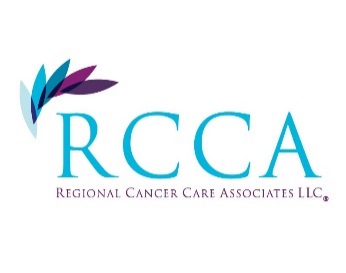 PATIENT MEDICAL HISTORY FORMPatient Name:Date:Reason for this Visit:NoneChronic Lung (COPD)AnemiaPneumonia / BronchitisBleeding ProblemSleep ApneaBlood ClotsStomach UlcersHIV / AIDSLiver DiseaseDiabetesPancreatitisThyroid DiseaseKidney Disease / FailureHigh Blood PressureArthritisHigh CholesterolOsteoporosisHeart DiseaseStrokeHeartburn / RefluxCancerIrregular Heart BeatLeukemiaAsthmaLymphomaAnxiety / DepressionWeight Loss – how much _____________FeversChillsNight SweatsFatigue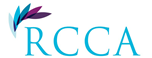 PATIENT MEDICAL HISTORY FORMPatient Name:Never SmokedNever SmokedQuit Smoking        When did you quit?Quit Smoking        When did you quit?How many years did you smoke?How many years did you smoke?How many years did you smoke?How many years did you smoke?How many years did you smoke?How many years did you smoke?Yr(s)Yr(s)Currently smoke:What age did you start?What age did you start?What age did you start?How many packs?How many packs?/day/day/day/day/day/day/day/dayNon-DrinkerNon-DrinkerNon-DrinkerDrinker_____CurrentCurrent_____PastHow many drinks per day?How many drinks per day?_____Are you:EmployedEmployedEmployedEmployedEmployedEmployedUnemployedUnemployedUnemployedRetiredRetiredDisabledDisabledDisabledDisabledDisabled(Former) Occupation:(Former) Occupation:(Former) Occupation:(Former) Occupation:(Former) Occupation:Marital Status:Marital Status:MarriedMarriedMarriedSingleWidowedWidowedWidowedDivorcedDivorcedDomestic PartnerDomestic PartnerDomestic PartnerDomestic PartnerLives aloneLives aloneLives aloneLives aloneLives aloneLives with familyLives with familyLives with familyLives with familyLives with familyLives with familyChildrenChildrenYesYesYesNoNoNoNoNoNoNoNoNoNoNoNoNoNoNoSigmoidoscopy / Colonoscopy:YesNoDate:Bone Density:YesNoDate:Influenza (Flu) ShotYesNoDate:Pneumococcal Shot:YesNoDate:PATIENT MEDICAL HISTORY FORMPatient Name:Age at DiagnosisDiseaseIf deceased, cause of deathFatherMotherSiblingsSiblingsOtherPharmacy / address / phone#:PATIENT MEDICAL HISTORY FORMPatient Name:MedicationDoseFrequency